Supplementary Information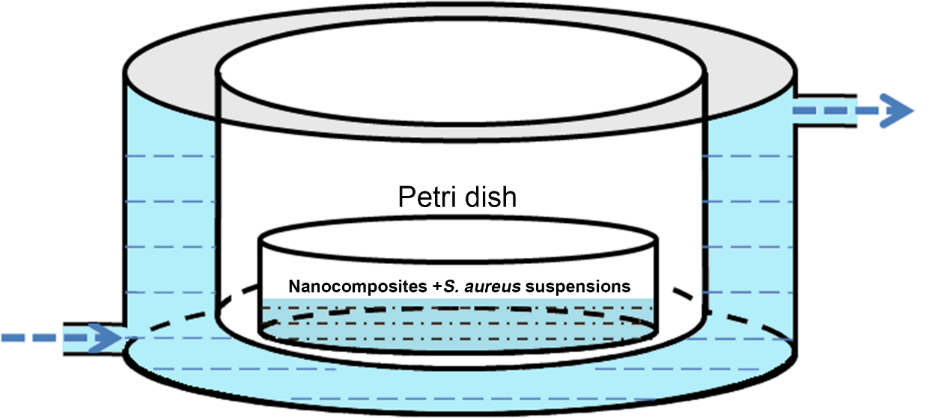 Schematics S1. The cooling water circulating device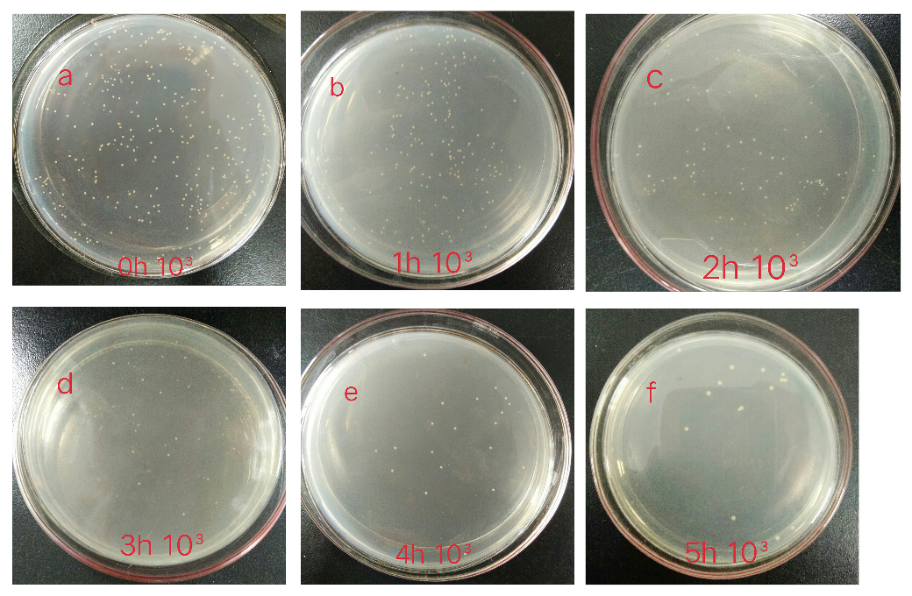 Figure S1. (a-f) Digital pictures of the S. aureus colony at each time under infrared light irradiation (800 nm-1100 nm).